COMPRENSIÓN LECTORA AL HOGAR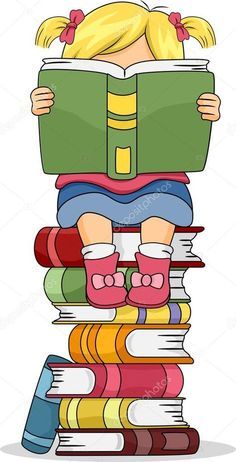 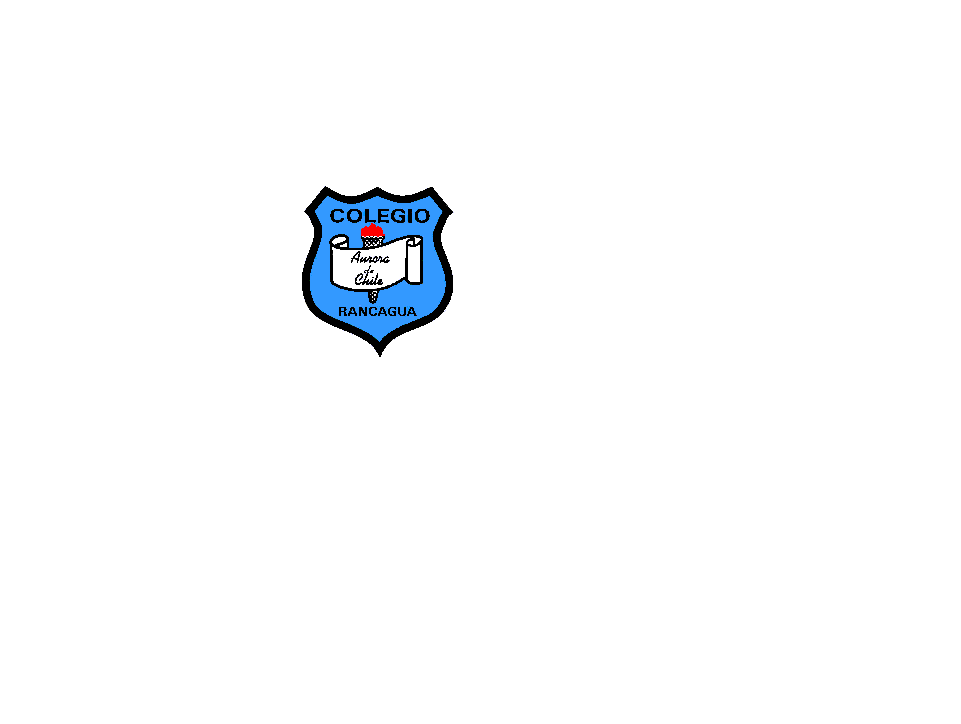 “No dejes para mañana lo que puedes leer hoy”NOMBRE:………………………………………………………………………………………………………………………CURSO:……………………	FECHA:………………………………………………………………………………………NOTA: …………………….	FIRMA APODERADO:…………………………………………………………………Lee atentamente el texto y luego responde las preguntas.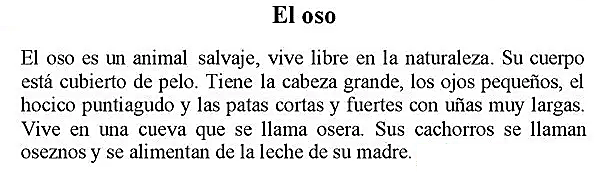 1.- ¿Cómo es su cuerpo?________________________________________________________________________________________________________________________________2.- ¿En dónde viven?________________________________________________________________________________________________________________________________3.- ¿Qué son los oseznos?________________________________________________________________________________________________________________________________4.- Escribe sobre la línea una V si la afirmación es verdadera V y una F si es falsa.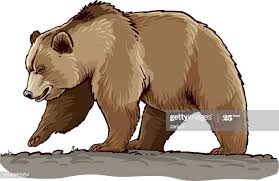 a.- _______ El oso es un animal doméstico.b.- _______ Tiene la cabeza grande.c.- _______ Su cuerpo está cubierto de escamas.d.- _______ Osera se llama el lugar donde el oso se protege.e.- _______ Salvaje quiere decir que no puede vivir junto a las personas.5.- Busca tres palabras de la lectura que tengan la letra v, y crea una oración con ellas. Subraya las palabras en la lectura.a.- ________________________________________________________________________________________________________________________________________________________________________________________________b.- ________________________________________________________________________________________________________________________________________________________________________________________________c.- ________________________________________________________________________________________________________________________________________________________________________________________________